LeerdoelVoorbereiden van de presentatie Logische presentatieopbouw maken Hoofdzaken van bijzaken onderscheiden De opdracht Maak een digitale presentatie (bijv. PowerPoint, Prezi, enz.) waarmee je gaat presenteren aan de docent en medestudenten. Denk na over het doel en de hoofdlijnen van je presentatie. Hoe vertel jij jouw verhaal en zet de hoofdlijnen van de presentatie in een logische volgorde.Bekijk in de opdrachtomschrijving waar de presentatie aan moet voldoenWerk samen met je groep aan de presentatie en verdeel de takenBekijk de linkjes in Wikiwijs. Deze helpen je op weg om te zorgen voor een logische opbouw van de presentatie en hoe je het interessant maakt. PortfolioDe presentatie wordt opgenomen in het porfolio Het wordt beoordeeld met onvoldoende/voldoende in het portfolioDit formulier kan je uploaden in Teams in de map van periode 4Keuzedeel duurzaamheid in het beroep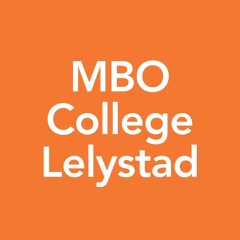 Opdracht 4.5 Maak jouw presentatieDeel jouw kennis en inzichten